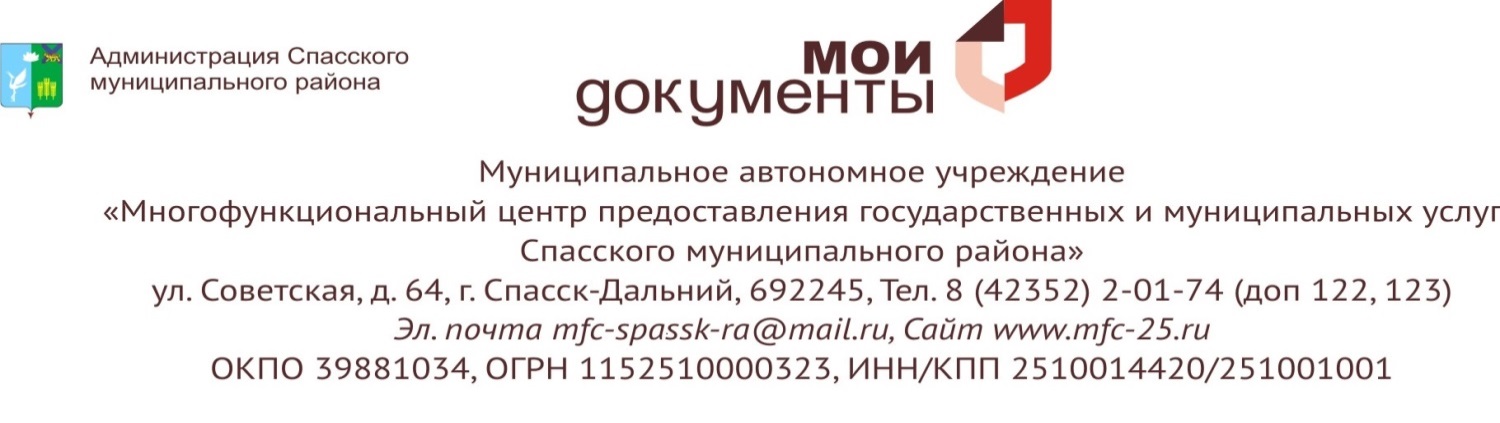 УВАЖАЕМЫЕ ГРАЖДАНЕ!Муниципальное автономное учреждение «Многофункциональный центр предоставления государственных и муниципальных услуг в Приморском крае» (далее – МАУ «МФЦ СМР»)  информирует Вас об организации предоставления на базе многофункциональных центров Приморского края государственной услуги «Направление в налоговый орган налоговых деклараций по налогу на доходы физических лиц по форме 3-НДФЛ на бумажном носителе для налогоплательщиков физических лиц»с 04 октября 2017 годаИнформацию о порядке предоставления услуги и перечне необходимых документов можно получить в МАУ «МФЦ СМР» (ТОСП), а также на сайте www.mfc-25.гu.	Сведения о месте нахождения, графике работы, адресе электронной почты, контактных телефонах МФЦ размещены на сайте www.mfc-25.гu.Руководство МАУ «МФЦ СМР»